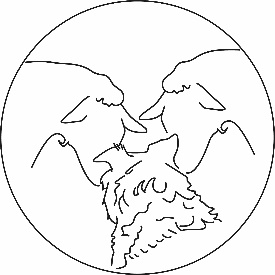 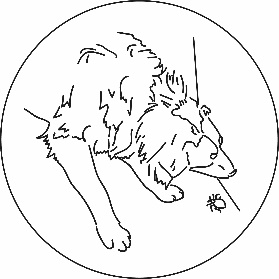 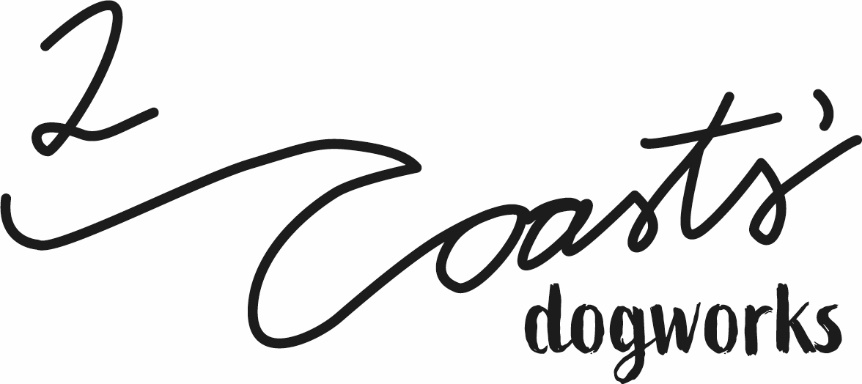 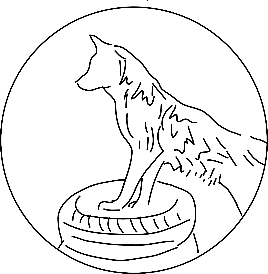 Das „Puppytraining“ umfasst jeweils 2 Trainingseinheiten an einem Tag. Dabei darf der Welpe seine Instinkte entwickeln und an den Enten, ggf. an einer großen Gruppe Schafe arbeiten.Dauer einer Trainingseinheit entspricht dem Entwicklungsstandes des Welpen. Die 3er Karte kann bis zu einem Welpenalter von ungefähr 5 Monaten eingesetzt werden. Mit dieser Anmeldung wird eine einmalige Trainingsgebühr vom 60€ (inkl. Steuern) fällig. Allgemeine GeschäftsbedingungenSvensson & Weiel Two Coasts´dogworks GbR:Der Hund muss über einen Impfschutz und eine gültige Haftpflichtversicherung verfügen.Der Teilnehmer trägt dafür Sorge, dass sein Hund / seine Hunde während der Wartezeit nicht bellen. Der Teilnehmer haftet für die von ihm oder seinem Hund verursachten Schäden.Der Teilnehmer verpflichtet sich zu einem schonenden Umgang mit dem zu hütenden Vieh. Svensson & Weiel Two Coasts´dogworks GbR übernimmt keinerlei Haftung für Personen-, Sach- oder Vermögensschäden, die durch die Anwendung der gezeigten Übungen entstehen sowie für Schäden / Verletzungen, die durch die teilnehmenden Hunde oder zu hütenden Tiere entstehen. Jegliche Begleitpersonen sind durch den Teilnehmer von dem Haftungsausschluss in Kenntnis zu setzen. Die Teilnahme und die Benutzung des Trainingsgeländes erfolgen auf eigenes Risiko. Kinder sind von ihren Eltern bzw. Begleitpersonen zu beaufsichtigen.Eine Erfolgsgarantie kann nicht gegeben werden, da der Erfolg maßgeblich von der Mitarbeit und der Umsetzung durch den Teilnehmer abhängt.Die Trainer behalten sich vor, in dringenden Fällen das Training abzusagen. In diesem Fall werden keine Gebühren fällig. Bei nicht wahrnehmen des Intensivtrainings seitens des Teilnehmers, besteht kein Anspruch auf Rückerstattung der Gebühren, wenn der Termin in weniger als 1 Woche vor Trainingsbeginn abgesagt wird. Das Intensivtraining findet in Neuenfähre 25, 25799 Wrohm statt. Eine Rechnung in Papierform wird nur auf ausdrücklichen Wunsch des Teilnehmers ausgestellt.Der Gerichtsstand ist Meldorf.Sollten einzelne Klauseln der Geschäftsbedingungen rechtsunwirksam sein, so bleiben die restlichen Bestandteile der Geschäftsbedingungen hiervon unberührt. Ich habe die oben aufgeführten Geschäftsbedingungen gelesen und stimme diesen zu. Ich bestätige, dass mein Hund alle Impfungen erhalten hat und über eine Haftpflichtversicherung verfügt. Ebenso bin ich damit einverstanden, dass meine angegebenen Daten für betriebsinterne Zwecke unter Berücksichtigung des Datenschutzgesetzes erfasst und gespeichert werden. Weiterhin bin ich damit einverstanden, dass Bildmaterial von mir und meinem Hund im Internet verwendet werden dürfen.Datum / UnterschriftSvensson & Weiel Two Coasts´dogworks GbR, Inh.: Mattias Sevensson & Juliane Weiel, Neuenfähre 25, 25799 Wrohm, Telefon Mattias: 017663261318, Telefon Jule: 01776166129, Internet: www.two-coasts-dogworks.de, E-Mail Mattias: mattias.tcdw@gmail.com, E-Mail Jule: scout_jule@gmx.de, Sparkasse Mittelholstein AG, IBAN: DE82 2145 0000 0105 4781 35, BIC: NOLADE21RDB